CALCIO A CINQUESOMMARIOSOMMARIO	1COMUNICAZIONI DELLA F.I.G.C.	1COMUNICAZIONI DELLA L.N.D.	1COMUNICAZIONI DEL COMITATO REGIONALE MARCHE	1NOTIZIE SU ATTIVITA’ AGONISTICA	3COMUNICAZIONI DELLA F.I.G.C.COMUNICAZIONI DELLA L.N.D.COMUNICAZIONI DEL COMITATO REGIONALE MARCHEPer tutte le comunicazioni con la Segreteria del Calcio a Cinque - richieste di variazione gara comprese - è attiva la casella e-mail c5marche@lnd.it; si raccomandano le Società di utilizzare la casella e-mail comunicata all'atto dell'iscrizione per ogni tipo di comunicazione verso il Comitato Regionale Marche. SPOSTAMENTO GARENon saranno rinviate gare a data da destinarsi. Tutte le variazioni che non rispettano la consecutio temporum data dal calendario ufficiale non saranno prese in considerazione. (es. non può essere accordato lo spostamento della quarta giornata di campionato prima della terza o dopo la quinta).Le variazione dovranno pervenire alla Segreteria del Calcio a Cinque esclusivamente tramite mail (c5marche@lnd.it) con tutta la documentazone necessaria, compreso l’assenso della squadra avversaria, inderogabilmente  entro le ore 23:59 del martedì antecedente la gara o entro le 72 ore in caso di turno infrasettimanale.Per il cambio del campo di giuoco e la variazione di inizio gara che non supera i 30 minuti non è necessaria la dichiarazione di consenso della squadra avversaria.RIUNIONE PROGRAMMATICA ATTIVITA' DI BASE FASE AUTUNNALENelle Delegazioni Provinciali sono state indette le riunioni programmatiche dei Dirigenti e Responsabili Tecnici delle Società che intendono partecipare ai Tornei dell'Attività di Base (categorie Piccoli Amici - Primi Calci - Pulcini - Esordienti) e Giovanili.Ordine del giornoAnalisi dell’attività svolta S.S. 2017/2018;Illustrazione CC.UU. nr. 1 - nr. 2 - nr. 5 e nr. 6 S.G.S.  Progetti CFT - Calcio Femminile e Attività Scolastica;Varie ed eventuali. E’ richiesta la presenza obbligatoria dei Responsabili Tecnici e dei Dirigenti Responsabili dell’attività di Base e Giovanile di tutte le Società partecipanti all’attività di calcio a 11 - di calcio a 5 e calcio femminile s.s. 2018/2019 . E’ fondamentale la presenza delle figure sopra citate che realmente si interessano di questa attività all’interno della Società Sportiva.Parteciperanno alla riunione il Coordinatore Federale Regionale FIGC/SGS Prof. Floriano MARZIALI, il Delegato Provinciale dell'Attività di Base.Le Riunioni Programmatiche si terranno nelle seguenti date:ANCONA		Giovedì 06 settembre 2018, ore 17:30			Sala Riunioni Comitato Regionale Marche F.I.G.C. - L.N.D.FERMO		Martedì 11 settembre 2018, ore 17:30			Ricreatorio San Carlo, Fermo (Via Don Biagio Cipriani)MACERATA		Mercoledì 12 settembre 2018, ore 17:30			Sala Riunioni Hotel Grassetti, Corridonia (Zona Industriale)SOCIETA’ INATTIVELe sottonotate Società hanno comunicata l’ inattività a partire dalla stagione sportiva 2018/2019:matr. 	941.254	A.S.D. FUTSAL BULLS SAMB ONLUS	San Benedetto del Tronto (AP)matr.   938.383 	A.S.D. NUOVA REAL COLLI		Colli del Tronto (AP)Visto l’art.16 commi 1) e 2) N.O.I.F. si propone alla Presidenza Federale per la radiazione dai ruoli.Ai sensi dell’art. 110 p.1) delle N.O.I.F. i calciatori tesserati per la suddetta Società sono svincolati d’autorità dalla data del presente comunicato ufficiale.NOTIZIE SU ATTIVITA’ AGONISTICACALCIO A CINQUE SERIE C2ANAGRAFICA/INDIRIZZARIOGIRONE "B"La Società MOSCOSI 2008 comunica che disputerà tutte le gare interne il VENERDI' alle ore 21:30, Campo di Calcio a 5 c/o Bocciodromo Via Figuretta di FRONTALE di APIRO.COPPA ITALIA CALCIO A 5VARIAZIONI AL PROGRAMMA GARETRENTADUESIMI DI FINALEGARA DI ANDATALa gara MOSCOSI 2008 - CAMPOCAVALLO sarà disputata VENERDI’ 07/09/2018 alle ore 21:30, Campo di Calcio a 5 c/o Bocciodromo Via Figuretta di FRONTALE di APIRO.La gara 1995 FUTSAL PESARO – AVIS ARCEVIA 1964 sarà disputata LUNEDI’ 10/09/2018 alle ore 21:15, stesso campo.GARA DI RITORNOLa gara CALCETTO CASTRUM LAURI – ACLI AUDAX MONTECOSARO C5 sarà disputata GIOVEDI’ 13/09/2018 alle ore 21:30, stesso campo.La gara POL.CAGLI SPORT ASSOCIATI – VALLEFOGLIA C5 sarà disputata VENERDI’ 14/09/2018 alle ore 21:30, stesso campo.COPPA ITALIA FEMM.LE CALCIO A 5REGOLAMENTOIl Comitato Regionale Marche indice, per la stagione sportiva 2018/2019, la Fase Regionale della Coppa Italia di Calcio a Cinque Femminile riservata alle Società partecipanti al Campionato Regionale di Serie C.Prima Fase 1^ giornata 21 settembre 20182^ giornata 28 settembre 2018 3^ giornata 9 ottobre 2018Le Società iscritte al primo turno saranno sorteggiate in n° 4 gironi composti da tre squadre.Nei gironi composti da tre squadre lo svolgimento delle gare avverrà nel modo seguente:La prima giornata viene determinata per sorteggio a cura del C.R. Marche;Nella seconda giornata riposerà la squadra che ha vinto la prima gara o, in caso di pareggio, quella che ha disputato la prima gara in trasferta;Nella terza giornata si svolgerà la gara che vedrà impegnate le due squadre che non si sono incontrate e giocherà in casa quella che ha disputato la precedente gara in trasferta.La prima e la seconda squadra classificata in ogni girone si qualificano ai Quarti di Finale.Classifica gironiPer la compilazione della classifica verranno attribuiti i seguenti punteggi:vittoria		punti 3pareggio	punti 1sconfitta	punti 0Per la classifica di ogni girone si terrà conto:a) dei punti ottenuti negli incontri disputati;b) della migliore differenza reti;c) del maggior numero di reti segnate;d) miglior piazzamento nella graduatoria disciplina della Coppa.Persistendo ulteriore parità la vincitrice sarà determinata per sorteggio che sarà effettuato dal Comitato Regionale Marche.Quarti di FinaleGara di Andata 30 ottobre 2018 Le 8 squadre qualificate dalla Prima Fase disputeranno uno scontro diretto in gara unica da disputarsi in casa della squadra prima classificata nella Prima Fase.1^ classificata girone "A" - 2^ classificata girone "B" 1^ classificata girone "B" - 2^ classificata girone "A" 1^ classificata girone "C" - 2^ classificata girone "D" 1^ classificata girone "D" - 2^ classificata girone "C" Al termine dei tempi regolamentari, in caso di parità, si disputeranno due tempi supplementari di 5 minuti ciascuno.Se anche al termine dei tempi supplementari si verificasse la situazione di parità si qualificherà al turno successivo la squadra di casa.Semifinali - FinaleGara Unica gennaio 2019Le 4 società vincenti i Quarti di Finale disputeranno, in sede unica la gara di semifinale nel corso delle “Finals Cup” che si disputeranno nel mese di gennaio 2019, il regolamento e la disciplina sportiva della “Finals Cup” saranno oggetto di apposito C.U.PremiazioneLa Società vincitrice avrà l'accesso alla Fase Nazionale della Coppa Italia Calcio a Cinque Femminile dove è in palio l’ammissione al Campionato di Serie A2 S.S. 2019/2020.Partecipazione delle calciatriciAlle gare di Coppa Italia di Serie C Femminile possono partecipare tutte le calciatrici regolarmente tesserate per le rispettive Società. Sanzioni a carico dei calciatoriLa squalifica per 1 o più giornate di gara, inflitte dagli Organi competenti in relazione a gare di Coppa Italia dovrà essere scontata nella stessa competizione;Per le gare di Coppa Italia i tesserati incorrono in una giornata di squalifica ogni due ammonizioni inflitte dall’Organo di Giustizia Sportiva, art. 19 comma 11.2.Le sanzioni di squalifica a tempo determinato hanno esecuzione secondo il disposto dell’art. 22 comma 8 del C.G.S.ReclamiVale quanto previsto dal C.U. n. 325 del 11.06.2018 della L.N.D. allegato al presente comunicato ufficiale.Rinuncia a gareNel caso in cui una Società rinunci, per qualsiasi motivo, alla disputa di una gara verranno applicate nei suoi confronti le sanzioni di cui all'art. 17 del Codice di Giustizia Sportiva. Inoltre la stessa Società verrà esclusa dal proseguimento della manifestazione salvo ulteriori sanzioni.Applicazione regolamenti federaliPer quanto non previsto dal presente Regolamento si fa espresso richiamo agli articoli delle Norme Organizzative Interne della F.I.G.C., del Codice di Giustizia Sportiva e del Regolamento della L.N.D.COMPOSIZIONE DEI GIRONISono iscritte alla competizione 12 squadre che sono state divise in due raggruppamenti in considerazione della propria posizione geografica e successivamente sorteggiate come di seguito riportato:GIRONE “A” 78082  	A.S.D. PIANDIROSE               921001  	SSDARL POLISPORTIVA FILOTTRANO P934072  	A.S.D. SAN MICHELE              GIRONE “B”700235  	A.S.D. CALCIO A 5 CORINALDO      77579  	A.S.D. HELVIA RECINA FUTSAL RECA700233  	A.P.D. LF JESINA FEMMINILE   GIRONE “C”949466  	A.S.D. BAYER CAPPUCCINI    80699  	A.S.D. CANTINE RIUNITE CSI935630  	A.S.D. FUTSAL ASKL        GIRONE “D”932729  	A.S.D. FUTSAL PRANDONE 941378  	A.S.D. FUTSAL 100 TORRI920667  	A.S.D. LA FENICE C5       PROGRAMMA GAREGIRONE A - 1 GiornataGIRONE B - 1 GiornataGIRONE C - 1 GiornataGIRONE D - 1 GiornataCOPPA MARCHE UNDER 21 CALCIO A 5REGOLAMENTOIl Comitato Regionale Marche indice, per la stagione sportiva 2018/2019, la Coppa Marche di Calcio a Cinque riservata alle Società partecipanti al Campionato Under 21.Prima Fase 1^ giornata 22 settembre 20182^ giornata 29 settembre 2018 3^ giornata 9 ottobre 2018Le Società iscritte al primo turno saranno sorteggiate in n° 8 gironi, di cui 1 composto da tre squadre e 7 composti da due squadre.Nei gironi composti da tre squadre lo svolgimento delle gare avverrà nel modo seguente:La prima giornata viene determinata per sorteggio a cura del C.R. Marche;Nella seconda giornata riposerà la squadra che ha vinto la prima gara o, in caso di pareggio, quella che ha disputato la prima gara in trasferta;Nella terza giornata si svolgerà la gara che vedrà impegnate le due squadre che non si sono incontrate e giocherà in casa quella che ha disputato la precedente gara in trasferta.Classifica gironi da tre squadrePer la compilazione della classifica verranno attribuiti i seguenti punteggi:vittoria		punti 3pareggio	punti 1sconfitta	punti 0Per la classifica di ogni girone si terrà conto:a) dei punti ottenuti negli incontri disputati;b) della migliore differenza reti;c) del maggior numero di reti segnate;d) miglior piazzamento nella graduatoria disciplina della Coppa.Persistendo ulteriore parità la vincitrice sarà determinata per sorteggio che sarà effettuato dal Comitato Regionale Marche.Gironi da due squadreRisulterà qualificata la squadra che nelle due partite di andata e ritorno, avrà ottenuto il miglior punteggio, ovvero, a parità di punteggio, la squadra che avrà la miglior differenza reti.Persistendo ancora la parità, si disputeranno due tempi supplementari di 5 minuti ciascuno. Se anche al termine dei tempi supplementari si verificasse la situazione di parità si procederà all’effettuazione dei tiri di rigore secondo le modalità previste dalle vigenti norme federali.La prima squadra classificata in ogni girone si qualifica ai Quarti di Finale.Quarti di FinaleGara di Andata 23 ottobre 2018 – Gara di Ritorno 13 novembre 2018Le 8 squadre qualificate dalla Prima Fase disputeranno gare di andata e ritorno ad eliminazione diretta.Gli abbinamenti saranno composti secondo il seguente criterio:vincente girone "A" - 	vincente girone "B"	vincente girone "C" - 	vincente girone "D"	vincente girone "E" - 	vincente girone "F"	vincente girone "G" - 	vincente girone "H"	Risulterà qualificata la squadra che nelle due partite di andata e ritorno, avrà ottenuto il miglior punteggio, ovvero, a parità di punteggio, la squadra che avrà la miglior differenza reti.Persistendo ancora la parità, si disputeranno due tempi supplementari di 5 minuti ciascuno. Se anche al termine dei tempi supplementari si verificasse la situazione di parità si procederà all’effettuazione dei tiri di rigore secondo le modalità previste dalle vigenti norme federali.Semifinali - FinaleGara Unica gennaio 2019Le 4 società vincenti i Quarti di Finale disputeranno, in sede unica la gara di semifinale nel corso delle “Finals Cup” che si disputeranno nel mese di gennaio 2019, il regolamento e la disciplina sportiva della “Finals Cup” saranno oggetto di apposito C.U.Partecipazione dei calciatoriAlle gare di Coppa Marche Under 21 possono partecipare tutti i calciatori regolarmente tesserati per le rispettive Società. Sanzioni a carico dei calciatoriLa squalifica per 1 o più giornate di gara, inflitte dagli Organi competenti in relazione a gare di Coppa Italia dovrà essere scontata nella stessa competizione;Per le gare di Coppa Italia i tesserati incorrono in una giornata di squalifica ogni due ammonizioni inflitte dall’Organo di Giustizia Sportiva, art. 19 comma 11.2.Le sanzioni di squalifica a tempo determinato hanno esecuzione secondo il disposto dell’art. 22 comma 8 del C.G.S.ReclamiVale quanto previsto dal C.U. n. 325 del 11.06.2018 della L.N.D. allegato al presente comunicato ufficiale.Rinuncia a gareNel caso in cui una Società rinunci, per qualsiasi motivo, alla disputa di una gara verranno applicate nei suoi confronti le sanzioni di cui all'art. 17 del Codice di Giustizia Sportiva. Inoltre la stessa Società verrà esclusa dal proseguimento della manifestazione salvo ulteriori sanzioni.Applicazione regolamenti federaliPer quanto non previsto dal presente Regolamento si fa espresso richiamo agli articoli delle Norme Organizzative Interne della F.I.G.C., del Codice di Giustizia Sportiva e del Regolamento della L.N.D.COMPOSIZIONE DEI GIRONISono iscritte alla competizione 17 squadre che sono state divise in due raggruppamenti in considerazione della propria posizione geografica e successivamente sorteggiate come di seguito riportato:GIRONE “A”943510  	A.S.D. AMICI DEL CENTROSOCIO SP.700592  	G.S.   	AUDAX 1970 S.ANGELO      GIRONE “B”918934  	A.S.D. CASTELBELLINO CALCIO A 5934477  	A.P.D. 	CERRETO D ESI C5 A.S.D.GIRONE “C”913168  	A.S.D. FANO CALCIO A 5945260  	A.S.D. FFJ CALCIO A 5GIRONE “D”700425  	A.S.D. OSTRENSE                921234  	A.S.D. REAL S.COSTANZO CALCIO 5GIRONE “E”932889 	 A.S.D. ACLI MANTOVANI CALCIO A 5700092         		C.U.S. ANCONA            919671  	A.S.D. CASENUOVE                GIRONE “F”937919  	S.R.L. FUTSAL COBA SPORTIVA DIL934063  	A.S.D. INVICTA FUTSAL MACERATAGIRONE “G”920728  	A.S.D. MONTELUPONE CALCIO A 5700545  	A.S.D. PIETRALACROCE 73      GIRONE “H”204353  	POL.D. U.MANDOLESI CALCIO917685  	A.P.D. 	VERBENA C5 ANCONAPROGRAMMA GAREGIRONE A - 1 GiornataGIRONE B - 1 GiornataGIRONE C - 1 GiornataGIRONE D - 1 GiornataGIRONE E - 1 GiornataGIRONE F - 1 GiornataGIRONE G - 1 GiornataGIRONE H - 1 GiornataCOPPA MARCHE UNDER 19 CALCIO A 5REGOLAMENTOIl Comitato Regionale Marche indice, per la stagione sportiva 2018/2019, la Coppa Marche di Calcio a Cinque riservata alle Società partecipanti al Campionato Under 19.Prima Fase 1^ giornata 22 settembre 20182^ giornata 29 settembre 2018 3^ giornata 9 ottobre 2018Le Società iscritte al primo turno saranno sorteggiate in n° 8 gironi, di cui 3 composti da tre squadre e 5 composti da due squadre.Nei gironi composti da tre squadre lo svolgimento delle gare avverrà nel modo seguente:La prima giornata viene determinata per sorteggio a cura del C.R. Marche;Nella seconda giornata riposerà la squadra che ha vinto la prima gara o, in caso di pareggio, quella che ha disputato la prima gara in trasferta;Nella terza giornata si svolgerà la gara che vedrà impegnate le due squadre che non si sono incontrate e giocherà in casa quella che ha disputato la precedente gara in trasferta.Classifica gironi da tre squadrePer la compilazione della classifica verranno attribuiti i seguenti punteggi:vittoria		punti 3pareggio	punti 1sconfitta	punti 0Per la classifica di ogni girone si terrà conto:a) dei punti ottenuti negli incontri disputati;b) della migliore differenza reti;c) del maggior numero di reti segnate;d) miglior piazzamento nella graduatoria disciplina della Coppa.Persistendo ulteriore parità la vincitrice sarà determinata per sorteggio che sarà effettuato dal Comitato Regionale Marche.Gironi da due squadreRisulterà qualificata la squadra che nelle due partite di andata e ritorno, avrà ottenuto il miglior punteggio, ovvero, a parità di punteggio, la squadra che avrà la miglior differenza reti.Persistendo ancora la parità, si disputeranno due tempi supplementari di 5 minuti ciascuno. Se anche al termine dei tempi supplementari si verificasse la situazione di parità si procederà all’effettuazione dei tiri di rigore secondo le modalità previste dalle vigenti norme federali.La prima squadra classificata in ogni girone si qualifica ai Quarti di Finale.Quarti di FinaleGara di Andata 16 ottobre 2018 – Gara di Ritorno 30 ottobre 2018Le 8 squadre qualificate dalla Prima Fase disputeranno gare di andata e ritorno ad eliminazione diretta.Gli abbinamenti saranno composti secondo il seguente criterio:vincente girone "A" - 	vincente girone "B"	vincente girone "C" - 	vincente girone "D"	vincente girone "E" - 	vincente girone "F"	vincente girone "G" - 	vincente girone "H"	Risulterà qualificata la squadra che nelle due partite di andata e ritorno, avrà ottenuto il miglior punteggio, ovvero, a parità di punteggio, la squadra che avrà la miglior differenza reti.Persistendo ancora la parità, si disputeranno due tempi supplementari di 5 minuti ciascuno. Se anche al termine dei tempi supplementari si verificasse la situazione di parità si procederà all’effettuazione dei tiri di rigore secondo le modalità previste dalle vigenti norme federali.Semifinali - FinaleGara Unica gennaio 2019Le 4 società vincenti i Quarti di Finale disputeranno, in sede unica la gara di semifinale nel corso delle “Finals Cup” che si disputeranno nel mese di gennaio 2019, il regolamento e la disciplina sportiva della “Finals Cup” saranno oggetto di apposito C.U.Partecipazione dei calciatoriAlle gare di Coppa Marche Under 19 possono partecipare tutti i calciatori regolarmente tesserati per le rispettive Società. Sanzioni a carico dei calciatoriLa squalifica per 1 o più giornate di gara, inflitte dagli Organi competenti in relazione a gare di Coppa Italia dovrà essere scontata nella stessa competizione;Per le gare di Coppa Italia i tesserati incorrono in una giornata di squalifica ogni due ammonizioni inflitte dall’Organo di Giustizia Sportiva, art. 19 comma 11.2.Le sanzioni di squalifica a tempo determinato hanno esecuzione secondo il disposto dell’art. 22 comma 8 del C.G.S.ReclamiVale quanto previsto dal C.U. n. 325 del 11.06.2018 della L.N.D. allegato al presente comunicato ufficiale.Rinuncia a gareNel caso in cui una Società rinunci, per qualsiasi motivo, alla disputa di una gara verranno applicate nei suoi confronti le sanzioni di cui all'art. 17 del Codice di Giustizia Sportiva. Inoltre la stessa Società verrà esclusa dal proseguimento della manifestazione salvo ulteriori sanzioni.Applicazione regolamenti federaliPer quanto non previsto dal presente Regolamento si fa espresso richiamo agli articoli delle Norme Organizzative Interne della F.I.G.C., del Codice di Giustizia Sportiva e del Regolamento della L.N.D.COMPOSIZIONE DEI GIRONISono iscritte alla competizione 19 squadre che sono state divise in due raggruppamenti in considerazione della propria posizione geografica e successivamente sorteggiate come di seguito riportato:GIRONE “A”932889  	A.S.D. ACLI MANTOVANI CALCIO A 5943510  	A.S.D. AMICI DEL CENTROSOCIO SP.700592  	G.S.   	AUDAX 1970 S.ANGELO      GIRONE “B”919671  	A.S.D. CASENUOVE      932341  	A.S.D. DINAMIS 1990   938107  	A.S.D. JESI CALCIO A 5GIRONE “C”914478  	A.S.   	CAMPOCAVALLO    700545  	A.S.D. PIETRALACROCE 73GIRONE “D”947625  	A.S.D. SPORTLAND            947650  	C.S.D. VIRTUS TEAM SOC.COOP.GIRONE “E”700579  	A.S.D. ACLI AUDAX MONTECOSARO C5700366  	U.S.D. ACLI VILLA MUSONE         80699  	A.S.D. CANTINE RIUNITE CSI      GIRONE “F”930936  	POL.   CSI STELLA A.S.D.936188  	A.S.D. FUTSAL FBC       GIRONE “G”937881  	A.S.D. FUTSAL POTENZA PICENA     77579  	A.S.D. HELVIA RECINA FUTSAL RECAGIRONE “H”920728  	A.S.D. 	MONTELUPONE CALCIO A 5204353  	POL.D.U.MANDOLESI CALCIO    PROGRAMMA GAREGIRONE A - 1 GiornataGIRONE B - 1 GiornataGIRONE C - 1 GiornataGIRONE D - 1 GiornataGIRONE E - 1 GiornataGIRONE F - 1 GiornataGIRONE G - 1 GiornataGIRONE H - 1 GiornataCOPPA MARCHE UNDER 17 CALCIO A 5REGOLAMENTOIl Comitato Regionale Marche indice, per la stagione sportiva 2018/2019, la Coppa Marche di Calcio a Cinque riservata alle Società partecipanti al Campionato Under 17.Prima Fase 1^ giornata 22 settembre 20182^ giornata 29 settembre 2018 Le Società iscritte al primo turno saranno sorteggiate in n° 8 gironi da due squadre.Gironi da due squadreRisulterà qualificata la squadra che nelle due partite di andata e ritorno, avrà ottenuto il miglior punteggio, ovvero, a parità di punteggio, la squadra che avrà la miglior differenza reti.Persistendo ancora la parità, si disputeranno due tempi supplementari di 5 minuti ciascuno. Se anche al termine dei tempi supplementari si verificasse la situazione di parità si procederà all’effettuazione dei tiri di rigore secondo le modalità previste dalle vigenti norme federali.La prima squadra classificata in ogni girone si qualifica ai Quarti di Finale.Quarti di FinaleGara di Andata 6 novembre 2018 – Gara di Ritorno 20 novembre 2018Le 8 squadre qualificate dalla Prima Fase disputeranno gare di andata e ritorno ad eliminazione diretta.Gli abbinamenti saranno composti secondo il seguente criterio:vincente girone "A" - 	vincente girone "B"	vincente girone "C" - 	vincente girone "D"	vincente girone "E" - 	vincente girone "F"	vincente girone "G" - 	vincente girone "H"	Risulterà qualificata la squadra che nelle due partite di andata e ritorno, avrà ottenuto il miglior punteggio, ovvero, a parità di punteggio, la squadra che avrà la miglior differenza reti.Persistendo ancora la parità, si disputeranno due tempi supplementari di 5 minuti ciascuno. Se anche al termine dei tempi supplementari si verificasse la situazione di parità si procederà all’effettuazione dei tiri di rigore secondo le modalità previste dalle vigenti norme federali.Semifinali - FinaleGara Unica gennaio 2019Le 4 società vincenti i Quarti di Finale disputeranno, in sede unica la gara di semifinale nel corso delle “Finals Cup” che si disputeranno nel mese di gennaio 2019, il regolamento e la disciplina sportiva della “Finals Cup” saranno oggetto di apposito C.U.Partecipazione dei calciatoriAlle gare di Coppa Marche Under 17 possono partecipare tutti i calciatori regolarmente tesserati per le rispettive Società. Sanzioni a carico dei calciatoriLa squalifica per 1 o più giornate di gara, inflitte dagli Organi competenti in relazione a gare di Coppa Italia dovrà essere scontata nella stessa competizione;Per le gare di Coppa Italia i tesserati incorrono in una giornata di squalifica ogni due ammonizioni inflitte dall’Organo di Giustizia Sportiva, art. 19 comma 11.2.Le sanzioni di squalifica a tempo determinato hanno esecuzione secondo il disposto dell’art. 22 comma 8 del C.G.S.ReclamiVale quanto previsto dal C.U. n. 325 del 11.06.2018 della L.N.D. allegato al presente comunicato ufficiale.Rinuncia a gareNel caso in cui una Società rinunci, per qualsiasi motivo, alla disputa di una gara verranno applicate nei suoi confronti le sanzioni di cui all'art. 17 del Codice di Giustizia Sportiva. Inoltre la stessa Società verrà esclusa dal proseguimento della manifestazione salvo ulteriori sanzioni.Applicazione regolamenti federaliPer quanto non previsto dal presente Regolamento si fa espresso richiamo agli articoli delle Norme Organizzative Interne della F.I.G.C., del Codice di Giustizia Sportiva e del Regolamento della L.N.D.COMPOSIZIONE DEI GIRONISono iscritte alla competizione 16 squadre che sono state divise in due raggruppamenti in considerazione della propria posizione geografica e successivamente sorteggiate come di seguito riportato:GIRONE “A”700579  	A.S.D. ACLI AUDAX MONTECOSARO C5700366  	U.S.D. ACLI VILLA MUSONE        GIRONE “B”936145  	A.S.   	CALCETTO NUMANA     80699  	A.S.D. CANTINE RIUNITE CSIGIRONE “C”935630  	A.S.D. FUTSAL ASKL             937919  	S.R.L. FUTSAL COBA SPORTIVA DILGIRONE “D”936188  	A.S.D. FUTSAL FBC                77579  	A.S.D. HELVIA RECINA FUTSAL RECAGIRONE “E”943510  	A.S.D. AMICI DEL CENTROSOCIO SP.700092         		C.U.S. ANCONA            GIRONE “F”700235  	A.S.D. CALCIO A 5 CORINALDO914654  	A.S.   	ETA BETA FOOTBALL   GIRONE “G”932341  	A.S.D. 	DINAMIS 1990  700364  	SSDARL ITALSERVICE C5GIRONE “H”921234  	A.S.D. REAL S.COSTANZO CALCIO 5947650  	C.S.D. VIRTUS TEAM SOC.COOP.   PROGRAMMA GAREGIRONE A - 1 GiornataGIRONE B - 1 GiornataGIRONE C - 1 GiornataGIRONE D - 1 GiornataGIRONE E - 1 GiornataGIRONE F - 1 GiornataGIRONE G - 1 GiornataGIRONE H - 1 GiornataCOPPA MARCHE UNDER 15 CALCIO A 5REGOLAMENTOIl Comitato Regionale Marche indice, per la stagione sportiva 2018/2019, la Coppa Marche di Calcio a Cinque riservata alle Società partecipanti al Campionato Under 15.Prima Fase 1^ giornata 22 settembre 20182^ giornata 29 settembre 2018 Le Società iscritte al primo turno saranno sorteggiate in n° 4 gironi da due squadre.Gironi da due squadreRisulterà qualificata la squadra che nelle due partite di andata e ritorno, avrà ottenuto il miglior punteggio, ovvero, a parità di punteggio, la squadra che avrà la miglior differenza reti.Persistendo ancora la parità, si disputeranno due tempi supplementari di 5 minuti ciascuno. Se anche al termine dei tempi supplementari si verificasse la situazione di parità si procederà all’effettuazione dei tiri di rigore secondo le modalità previste dalle vigenti norme federali.La prima squadra classificata in ogni girone si qualifica alle Semifinali.Semifinali - FinaleGara Unica gennaio 2019Le 4 società vincenti i Quarti di Finale disputeranno, in sede unica la gara di semifinale nel corso delle “Finals Cup” che si disputeranno nel mese di gennaio 2019, il regolamento e la disciplina sportiva della “Finals Cup” saranno oggetto di apposito C.U.Partecipazione dei calciatoriAlle gare di Coppa Marche Under 15 possono partecipare tutti i calciatori regolarmente tesserati per le rispettive Società. Sanzioni a carico dei calciatoriLa squalifica per 1 o più giornate di gara, inflitte dagli Organi competenti in relazione a gare di Coppa Italia dovrà essere scontata nella stessa competizione;Per le gare di Coppa Italia i tesserati incorrono in una giornata di squalifica ogni due ammonizioni inflitte dall’Organo di Giustizia Sportiva, art. 19 comma 11.2.Le sanzioni di squalifica a tempo determinato hanno esecuzione secondo il disposto dell’art. 22 comma 8 del C.G.S.ReclamiVale quanto previsto dal C.U. n. 325 del 11.06.2018 della L.N.D. allegato al presente comunicato ufficiale.Rinuncia a gareNel caso in cui una Società rinunci, per qualsiasi motivo, alla disputa di una gara verranno applicate nei suoi confronti le sanzioni di cui all'art. 17 del Codice di Giustizia Sportiva. Inoltre la stessa Società verrà esclusa dal proseguimento della manifestazione salvo ulteriori sanzioni.Applicazione regolamenti federaliPer quanto non previsto dal presente Regolamento si fa espresso richiamo agli articoli delle Norme Organizzative Interne della F.I.G.C., del Codice di Giustizia Sportiva e del Regolamento della L.N.D.COMPOSIZIONE DEI GIRONISono iscritte alla competizione 9 squadre che sono state divise in due raggruppamenti in considerazione della propria posizione geografica e successivamente sorteggiate come di seguito riportato:GIRONE “A”943510  	A.S.D. AMICI DEL CENTROSOCIO SP.947650  	C.S.D. VIRTUS TEAM SOC.COOP.    GIRONE “B”700364  	SSDARL ITALSERVICE C5          921234  	A.S.D. REAL S.COSTANZO CALCIO 5GIRONE “C”700579  	A.S.D. ACLI AUDAX MONTECOSARO C5 80699  	A.S.D. CANTINE RIUNITE CSI      GIRONE “D”935630  	A.S.D. FUTSAL ASKL936188  	A.S.D. FUTSAL FBCPROGRAMMA GAREGIRONE A - 1 GiornataGIRONE B - 1 GiornataGIRONE C - 1 GiornataGIRONE D - 1 Giornata*     *     *ORARIO UFFICISi ricorda che l’orario di apertura degli uffici del Comitato Regionale Marche è il seguente:Durante i suddetti orari è garantito, salvo assenza degli addetti per ferie o altro, anche il servizio telefonico ai seguenti numeri:Segreteria			071/28560404Segreteria Calcio a 5		071/28560407Ufficio Amministrazione	071/28560322 (Il pomeriggio solo nel giorno di lunedì)Ufficio Tesseramento 	071/28560408 (Il pomeriggio solo nei giorni di mercoledì e venerdì)Pubblicato in Ancona ed affisso all’albo del C.R. M. il 05/09/2018.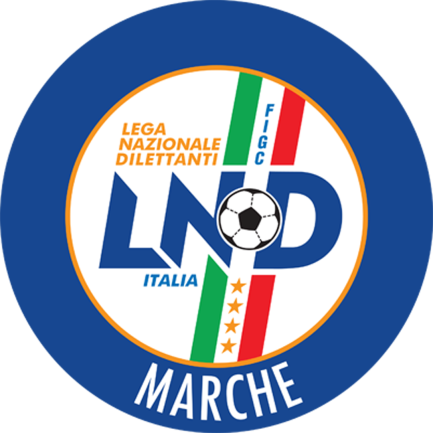 Federazione Italiana Giuoco CalcioLega Nazionale DilettantiCOMITATO REGIONALE MARCHEVia Schiavoni, snc - 60131 ANCONACENTRALINO: 071 285601 - FAX: 071 28560403sito internet: marche.lnd.ite-mail: c5marche@lnd.itpec: marche@pec.figcmarche.itStagione Sportiva 2018/2019Comunicato Ufficiale N° 07 del 05/09/2018Stagione Sportiva 2018/2019Comunicato Ufficiale N° 07 del 05/09/2018Squadra 1Squadra 2A/RData/OraImpiantoLocalita' ImpiantoIndirizzo ImpiantoPIANDIROSESAN MICHELEA22/09/2018 21:15PALASPORTSANT’IPPOLITOVIA ROMASquadra 1Squadra 2A/RData/OraImpiantoLocalita' ImpiantoIndirizzo ImpiantoCALCIO A 5 CORINALDOLF JESINA FEMMINILEA23/09/2018 15:30CAMPO DI C5 ENTRO SCUOLA EL.RCORINALDOVIA BORGO DI SOTTOSquadra 1Squadra 2A/RData/OraImpiantoLocalita' ImpiantoIndirizzo ImpiantoBAYER CAPPUCCINIFUTSAL ASKLA22/09/2018 21:30PALESTRA C.SPORTIVO"DON BOSCOMACERATAVIA ALFIERI SNCSquadra 1Squadra 2A/RData/OraImpiantoLocalita' ImpiantoIndirizzo ImpiantoFUTSAL 100 TORRIFUTSAL PRANDONEA23/09/2018 15:00CAMPO COPERTO EZIO GALOSIASCOLI PICENOLOC.MONTEROCCO VIA A.MANCINISquadra 1Squadra 2A/RData/OraImpiantoLocalita' ImpiantoIndirizzo ImpiantoAMICI DEL CENTROSOCIO SP.AUDAX 1970 S.ANGELOA22/09/2018 16:00CAMPO DI C5 ENTRO PAL OLIMPIAMONTEPORZIOVIA RISORGIMENTO 16AUDAX 1970 S.ANGELOAMICI DEL CENTROSOCIO SP.R29/09/2018 18:30PALESTRA IST.BETTINO PADOVANOSENIGALLIAVIA ANTONIO ROSMINI 22/BSquadra 1Squadra 2A/RData/OraImpiantoLocalita' ImpiantoIndirizzo ImpiantoCASTELBELLINO CALCIO A 5CERRETO D ESI C5 A.S.D.A22/09/2018 15:30PALASPORT "MARTARELLI"CASTELBELLINOVIA TOBAGI STAZ. CASTELBELLINOCERRETO D ESI C5 A.S.D.CASTELBELLINO CALCIO A 5R30/09/2018 17:30PALACARIFAC DI CERRETO D'ESICERRETO D'ESIVIA VERDISquadra 1Squadra 2A/RData/OraImpiantoLocalita' ImpiantoIndirizzo ImpiantoFANO CALCIO A 5FFJ CALCIO A 5A22/09/2018 18:00C.COPERTO C.TENNIS LA TRAVEFANOVIA VILLA TOMBARIFFJ CALCIO A 5FANO CALCIO A 5R30/09/2018 11:00CAMPO SCOPERTO CIRC. MONTECELSOFOSSOMBRONEVIA DEI PINISquadra 1Squadra 2A/RData/OraImpiantoLocalita' ImpiantoIndirizzo ImpiantoREAL S.COSTANZO CALCIO 5OSTRENSEA22/09/2018 15:30PALESTRA COMUNALESAN COSTANZOVIA DELLA SANTA SELVINOOSTRENSEREAL S.COSTANZO CALCIO 5R29/09/2018 15:30PALASPORTOSTRAVIA MATTEOTTISquadra 1Squadra 2A/RData/OraImpiantoLocalita' ImpiantoIndirizzo ImpiantoACLI MANTOVANI CALCIO A 5C.U.S. ANCONAA22/09/2018 15:00"PALAMASSIMO GALEAZZI"ANCONAVIA MADRE TERESA DI CALCUTTASquadra 1Squadra 2A/RData/OraImpiantoLocalita' ImpiantoIndirizzo ImpiantoINVICTA FUTSAL MACERATAFUTSAL COBA SPORTIVA DILA23/09/2018 15:30PALESTRA C.SPORTIVO"DON BOSCOMACERATAVIA ALFIERI SNCFUTSAL COBA SPORTIVA DILINVICTA FUTSAL MACERATAR29/09/2018 15:30CAMPO COPERTO CAMPIGLIONEFERMOVIA C.ULPIANISquadra 1Squadra 2A/RData/OraImpiantoLocalita' ImpiantoIndirizzo ImpiantoMONTELUPONE CALCIO A 5PIETRALACROCE 73A22/09/2018 18:30TENSOSTRUTTURA CALCIO A 5MONTELUPONEVIA ALESSANDRO MANZONIPIETRALACROCE 73MONTELUPONE CALCIO A 5R29/09/2018 15:00PALASCHERMAANCONAVIA MONTEPELAGOSquadra 1Squadra 2A/RData/OraImpiantoLocalita' ImpiantoIndirizzo ImpiantoVERBENA C5 ANCONAU.MANDOLESI CALCIOA22/09/2018 15:30PALLONE GEODETICO VERBENAANCONAVIA PETRARCAU.MANDOLESI CALCIOVERBENA C5 ANCONAR29/09/2018 16:30CAMPO C/5 "MANDOLESI"- COPERTPORTO SAN GIORGIOVIA DELLE REGIONI, 8Squadra 1Squadra 2A/RData/OraImpiantoLocalita' ImpiantoIndirizzo ImpiantoAUDAX 1970 S.ANGELOAMICI DEL CENTROSOCIO SP.A22/09/2018 18:30PALESTRA IST.BETTINO PADOVANOSENIGALLIAVIA ANTONIO ROSMINI 22/BSquadra 1Squadra 2A/RData/OraImpiantoLocalita' ImpiantoIndirizzo ImpiantoJESI CALCIO A 5CASENUOVEA22/09/2018 15:30PALESTRA RAFFAELA CARBONARIJESIVIA DEI TESSITORISquadra 1Squadra 2A/RData/OraImpiantoLocalita' ImpiantoIndirizzo ImpiantoPIETRALACROCE 73CAMPOCAVALLOA23/09/2018 18:00PALASCHERMAANCONAVIA MONTEPELAGOCAMPOCAVALLOPIETRALACROCE 73R29/09/2018 18:00PALLONE GEODETICO - CAMPO N.1OSIMOVIA VESCOVARA, 7Squadra 1Squadra 2A/RData/OraImpiantoLocalita' ImpiantoIndirizzo ImpiantoVIRTUS TEAM SOC.COOP.SPORTLANDA22/09/2018 15:30CAMPO COPERTOGENGAVIA MARCONI GENGA STAZIONESPORTLANDVIRTUS TEAM SOC.COOP.R29/09/2018 15:30CAMPO SCOPERTO SASSONIA AFANOVIA DEGLI SCHIAVONISquadra 1Squadra 2A/RData/OraImpiantoLocalita' ImpiantoIndirizzo ImpiantoCANTINE RIUNITE CSIACLI VILLA MUSONEA22/09/2018 15:00PALASPORT "GIULIO CHIERICI"TOLENTINOVIA DELLA REPUBBLICASquadra 1Squadra 2A/RData/OraImpiantoLocalita' ImpiantoIndirizzo ImpiantoFUTSAL FBCCSI STELLA A.S.D.A22/09/2018 15:30CAMPO SCOPERTO "GREEN PLANET"TOLENTINOVIA ABBADIA DI FIASTRACSI STELLA A.S.D.FUTSAL FBCR29/09/2018 18:00PALASPORT COMUNALEMONSAMPOLO DEL TRONTOVIA CORRADISquadra 1Squadra 2A/RData/OraImpiantoLocalita' ImpiantoIndirizzo ImpiantoHELVIA RECINA FUTSAL RECAFUTSAL POTENZA PICENAA22/09/2018 15:30CAMPO SCOPERTO C.SP.RECANATESRECANATIVIA ALDO MOROFUTSAL POTENZA PICENAHELVIA RECINA FUTSAL RECAR29/09/2018 17:00PALLONE GEODETICO "F. ORSELLIPOTENZA PICENAVIA DELLO SPORTSquadra 1Squadra 2A/RData/OraImpiantoLocalita' ImpiantoIndirizzo ImpiantoU.MANDOLESI CALCIOMONTELUPONE CALCIO A 5A22/09/2018 17:00CAMPO C/5 "MANDOLESI"- COPERTPORTO SAN GIORGIOVIA DELLE REGIONI, 8MONTELUPONE CALCIO A 5U.MANDOLESI CALCIOR29/09/201818:30TENSOSTRUTTURA CALCIO A 5MONTELUPONEVIA ALESSANDRO MANZONISquadra 1Squadra 2A/RData/OraImpiantoLocalita' ImpiantoIndirizzo ImpiantoACLI VILLA MUSONEACLI AUDAX MONTECOSARO C5A22/09/2018 15:30CAMPO SCOPERTOLORETOVIA ROSARIO VILLA MUSONEACLI AUDAX MONTECOSARO C5ACLI VILLA MUSONER29/09/2018 15:00TENSOSTRUTTURA VIA ROSSINIMONTECOSAROVIA ROSSINISquadra 1Squadra 2A/RData/OraImpiantoLocalita' ImpiantoIndirizzo ImpiantoCALCETTO NUMANACANTINE RIUNITE CSIA22/09/2018 16:00PALLONE GEODETICO MARCELLINUMANAVIA FONTE ANTICACANTINE RIUNITE CSICALCETTO NUMANAR29/09/2018 16:00PALASPORT "GIULIO CHIERICI"TOLENTINOVIA DELLA REPUBBLICASquadra 1Squadra 2A/RData/OraImpiantoLocalita' ImpiantoIndirizzo ImpiantoFUTSAL COBA SPORTIVA DILFUTSAL ASKLA23/09/2018 11:00COBA'ARENA-STRUTTURA GEODETICFERMOVIA LETIFUTSAL ASKLFUTSAL COBA SPORTIVA DILR29/09/2018 18:00CAMPO COPERTO EZIO GALOSIASCOLI PICENOLOC.MONTEROCCO VIA A.MANCINISquadra 1Squadra 2A/RData/OraImpiantoLocalita' ImpiantoIndirizzo ImpiantoFUTSAL FBCHELVIA RECINA FUTSAL RECAA22/09/2018 17:45CAMPO SCOPERTO "GREEN PLANET"TOLENTINOVIA ABBADIA DI FIASTRAHELVIA RECINA FUTSAL RECAFUTSAL FBCR29/09/2018 17:00CAMPO SCOPERTO C.SP.RECANATESRECANATIVIA ALDO MOROSquadra 1Squadra 2A/RData/OraImpiantoLocalita' ImpiantoIndirizzo ImpiantoC.U.S. ANCONAAMICI DEL CENTROSOCIO SP.A23/09/2018 15:00PALLONE GEODETICO CUS ANCONAANCONAVIA GROTTE DI POSATORA 19/AAMICI DEL CENTROSOCIO SP.C.U.S. ANCONAR29/09/2018 16:00CAMPO SCOPERTOMONDOLFOVIA AMATOSquadra 1Squadra 2A/RData/OraImpiantoLocalita' ImpiantoIndirizzo ImpiantoCALCIO A 5 CORINALDOETA BETA FOOTBALLA22/09/2018 16:00CAMPO DI C5 ENTRO SCUOLA EL.RCORINALDOVIA BORGO DI SOTTOETA BETA FOOTBALLCALCIO A 5 CORINALDOR30/09/2018 17:00PALASPORT "BIAGIONI"FANOCUCCURANO DI FANOSquadra 1Squadra 2A/RData/OraImpiantoLocalita' ImpiantoIndirizzo ImpiantoDINAMIS 1990ITALSERVICE C5A23/09/2018 11:00PALASPORT "BADIALI"FALCONARA MARITTIMAVIA DELLO STADIOITALSERVICE C5DINAMIS 1990R29/09/2018 15:30PALAFIERA CAMPANARAPESAROVIA DELLE ESPOSIZIONI, 33Squadra 1Squadra 2A/RData/OraImpiantoLocalita' ImpiantoIndirizzo ImpiantoREAL S.COSTANZO CALCIO 5VIRTUS TEAM SOC.COOP.A22/09/2018 18:15PALESTRA COMUNALESAN COSTANZOVIA DELLA SANTA SELVINOVIRTUS TEAM SOC.COOP.REAL S.COSTANZO CALCIO 5R30/09/2018 10:00CAMPO COPERTOGENGAVIA MARCONI GENGA STAZIONESquadra 1Squadra 2A/RData/OraImpiantoLocalita' ImpiantoIndirizzo ImpiantoVIRTUS TEAM SOC.COOP.AMICI DEL CENTROSOCIO SP.A23/09/2018 10:00CAMPO COPERTOGENGAVIA MARCONI GENGA STAZIONEAMICI DEL CENTROSOCIO SP.VIRTUS TEAM SOC.COOP.R30/09/2018 10:00CAMPO SCOPERTOMONDOLFOVIA AMATOSquadra 1Squadra 2A/RData/OraImpiantoLocalita' ImpiantoIndirizzo ImpiantoITALSERVICE C5REAL S.COSTANZO CALCIO 5A23/09/2018 11:00PALAFIERA CAMPANARAPESAROVIA DELLE ESPOSIZIONI, 33REAL S.COSTANZO CALCIO 5ITALSERVICE C5R30/09/2018 15:00PALESTRA COMUNALESAN COSTANZOVIA DELLA SANTA SELVINOSquadra 1Squadra 2A/RData/OraImpiantoLocalita' ImpiantoIndirizzo ImpiantoACLI AUDAX MONTECOSARO C5CANTINE RIUNITE CSIA22/09/2018 18:00TENSOSTRUTTURA VIA ROSSINIMONTECOSAROVIA ROSSINICANTINE RIUNITE CSIACLI AUDAX MONTECOSARO C5R30/09/2018 16:00PALASPORT "GIULIO CHIERICI"TOLENTINOVIA DELLA REPUBBLICASquadra 1Squadra 2A/RData/OraImpiantoLocalita' ImpiantoIndirizzo ImpiantoFUTSAL ASKLFUTSAL FBCA23/09/2018 17:00CAMPO COPERTO EZIO GALOSIASCOLI PICENOLOC.MONTEROCCO VIA A.MANCINIFUTSAL FBCFUTSAL ASKLR30/09/2018 11:00CAMPO SCOPERTO "GREEN PLANET"TOLENTINOVIA ABBADIA DI FIASTRAGIORNOMATTINOPOMERIGGIOLunedìchiuso15.00 – 17,00Martedì10.00 – 12.00chiusoMercoledìchiuso15.00 – 17.00Giovedì10.00 – 12.00chiusoVenerdìchiuso15.00 – 17.00Il Responsabile Regionale Calcio a Cinque(Marco Capretti)Il Presidente(Paolo Cellini)